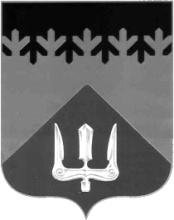 СОВЕТ ДЕПУТАТОВВОЛХОВСКОГО МУНИЦИПАЛЬНОГО РАЙОНА ЛЕНИНГРАДСКОЙ ОБЛАСТИРЕШЕНИЕот 20 августа 2020 года                                                                                      № 48 О награждении Знаком отличияВолховского района «За вклад вразвитие Волховского района»Рассмотрев ходатайство, Врио директора муниципального бюджетного учреждения спорта Волховский физкультурно-спортивный центр «Волхов» Волховского муниципального района Ленинградской области Д.Ю.Прохорова, о награждении Знаком отличия Волховского района «За вклад в развитие Волховского района»:– ХРОМОВА ЕВГЕНИЯ ДМИТРИЕВИЧА, тренера по тяжёлой атлетике муниципального бюджетного учреждения спорта Волховский физкультурно-спортивный центр «Волхов» Волховского муниципального района Ленинградской области на основании Положения о Знаке отличия Волховского района «За вклад в развитие Волховского района», утвержденного решением Совета депутатов Волховского муниципального района Ленинградской области от 19.03.2015 № 25 (с изменениями), Совет депутатов Волховского муниципального района Ленинградской областирешил:Наградить Знаком отличия Волховского района «За вклад в развитие Волховского района»:ХРОМОВА ЕВГЕНИЯ ДМИТРИЕВИЧА. 2. Настоящее решение вступает в силу со дня его принятия и подлежит официальному опубликованию в газете «Волховские огни».Глава Волховского муниципального районаЛенинградской области                                                                         Кафорин С.А.